Weekly Calendar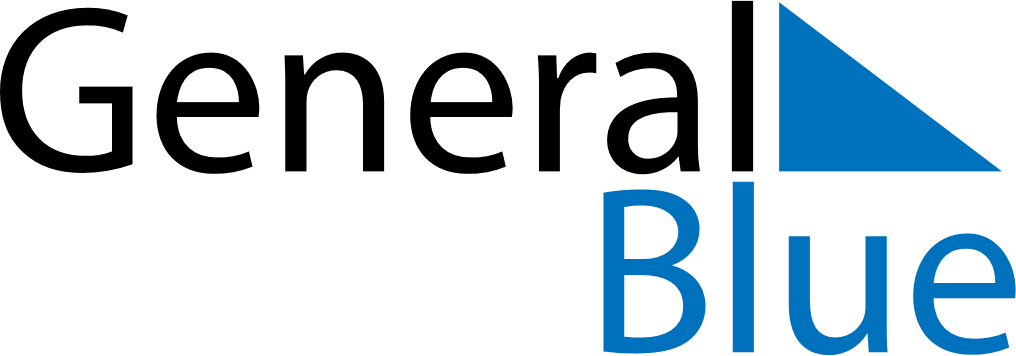 July 12, 2027 - July 18, 2027Weekly CalendarJuly 12, 2027 - July 18, 2027MondayJul 12TuesdayJul 13WednesdayJul 14ThursdayJul 15FridayJul 16SaturdayJul 17SundayJul 18MY NOTES